Guía de trabajo autónomo 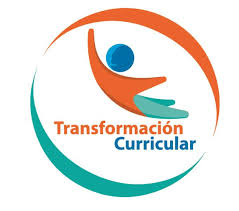 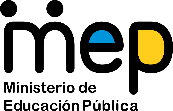 El trabajo autónomo es la capacidad de realizar tareas por nosotros mismos, sin necesidad de que nuestros/as docentes estén presentes. Contenido 4.1. Articulación.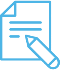 Me preparo para resolver la guía Pautas que debo verificar antes de iniciar mi trabajo.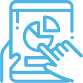 Voy a recordar lo aprendido en clase. 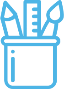  Pongo en práctica lo aprendido en clasePh. D. Richard Navarro GarroAsesor nacional de EspañoCentro educativo: Educador/a: Nivel: segundo añoAsignatura: EspañolMateriales o recursos que voy a necesitarCelular o computadora.InternetCuaderno, borrador, lápiz y lápices de color.¡Manos a la obra! 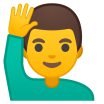 Estos son los materiales que requiero para emprender el trabajo y resolver las actividades: Celular o computadora de algún familiar adulto e Internet.Cuaderno, borrador, lápiz y lápices de color.Condiciones que debe tener el lugar donde voy a trabajar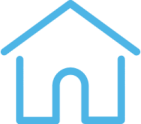 El espacio que elijo debe ser silencioso para evitar distracciones. Además, este debe estar limpio y cumplir con las medidas de higiene necesarias ante la situación sanitaria que enfrenta el país.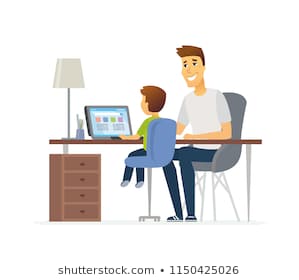 Tiempo en que se espera que realice la guía                       1 hora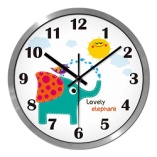 IndicacionesEste trabajo lo realizo con ayuda de mi familia. ActividadPreguntas para reflexionar y responderPrimer momento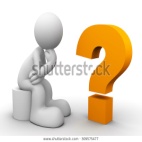 Reflexiono ¿Qué pienso que podría aprender hoy? comento mis ideas.¿Por qué debo escuchar atentamente las indicaciones?IndicacionesSigo con detenimiento cada instrucción.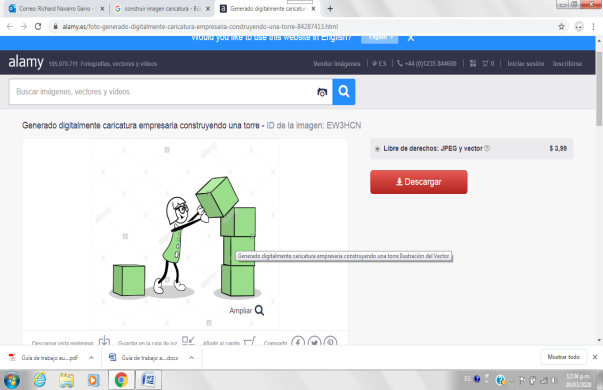 Construyo Finalmente…Observo que haya cumplido con todo lo solicitado en las actividades.Segundo momentoObservo con detalle la siguiente imagen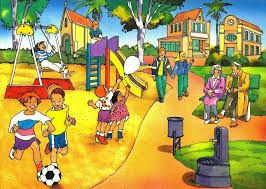 ¿Qué pienso que podría estar pasando en la imagen?  Digo oralmente lo que pienso.Relato los aspectos que llamaron mi atención en la imagen y los describo (describir es dibujar con palabras lo que veo: colores, formas, tamaños, sentimientos observados en los personajes, etc).Construyo tres oraciones escritas de lo que observé en la imagen.Pienso! 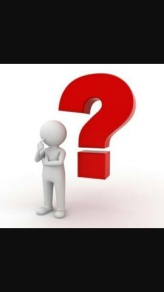 Tercer momento¡Muy bien! Ahora le invito a realizar el juego “Describiendo personas”. ¡A disfrutar del juego!1. Selecciono a una persona de mi familia (mamá, papá, un hermano o hermana, abuelo o abuela, tío, o quien yo desee)y lo dibujo y coloreo en el siguiente recuadro:Resuelvo lo siguiente:Describo que ropa y objetos lleva puestos (color, forma y tamaño).Me refiero al estado de ánimo de mi personaje seleccionado (triste, feliz, enfermo, enojado, etc)Construyo 4 oraciones que describan a ese familiar y las comparto con mi familia.  Recuerdo usar mayúscula al inicio y punto al final de cada oración.¡Excelente! Haz hecho una descripción de un familiar.  Ahora entrégale la descripción al familiar seleccionado para que le diga que piensa sobre ella.Puedo hacer las descripciones que quiera de otras personas o mascotas que hay en el hogar.  Recuerdo escribir con letra inicial mayúscula y colocar el punto al final de cada oración.Indicaciones o preguntas para auto regularse y evaluarseReflexiono acerca de lo siguiente:¿Qué aprendí con este juego?, ¡lo comento!¿Me gustaría realizar más descripciones?  ¿Por qué?Con el trabajo autónomo voy a aprender a aprender Con el trabajo autónomo voy a aprender a aprender Reviso las acciones realizadas durante la construcción del trabajo.  Escribo una X sobre el símbolo que considero más apropiado al responder las siguientes preguntas:Reviso las acciones realizadas durante la construcción del trabajo.  Escribo una X sobre el símbolo que considero más apropiado al responder las siguientes preguntas:¿Escuché las  indicaciones con detenimiento?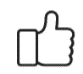 ¿Realicé cada uno de los pasos del juego  describir, en orden?¿Reconocí  los aspectos por describir?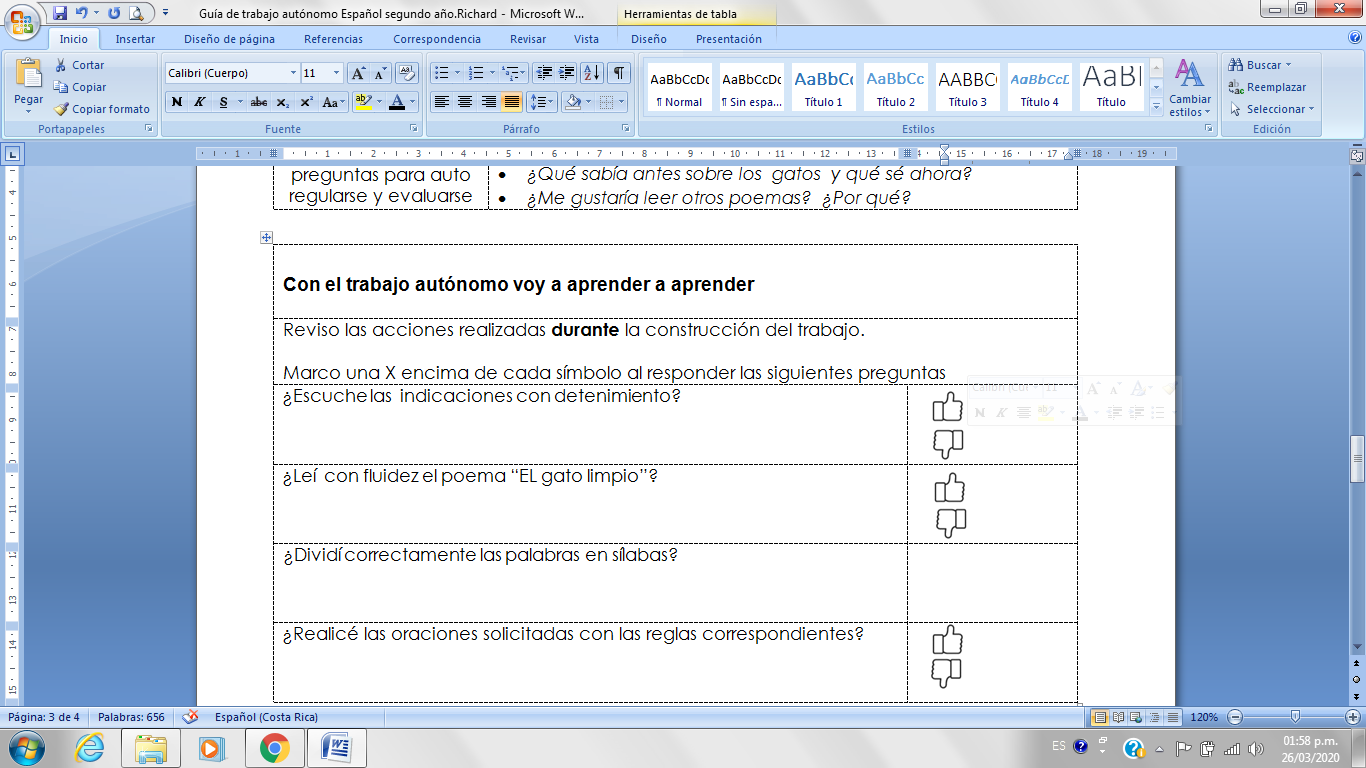 ¿Realicé las oraciones solicitadas con las reglas correspondientes?Con el trabajo autónomo voy a aprender a aprenderCon el trabajo autónomo voy a aprender a aprenderValoro lo realizado al terminar por completo el trabajo.Escribo una X sobre el símbolo que considero más apropiado al responder las siguientes preguntas:Valoro lo realizado al terminar por completo el trabajo.Escribo una X sobre el símbolo que considero más apropiado al responder las siguientes preguntas:¿Ejecuté todas las actividades que se me presentaron?¿Revisé mi trabajo para asegurarme si todo lo solicitado se realizó?¿Me siento satisfecho con el trabajo que realicé?Menciono oralmente cuál fue la parte favorita del trabajo realizado:___________________________________________________________________________________________________________________________________________________________________________________________________________________________________________________________________________Comento oralmente: ¿Qué puedo mejorar, la próxima vez que realice la guía de trabajo autónomo?_________________________________________________________________________________________Recuerdo colocar esta actividad en tu folder de evidencias.Menciono oralmente cuál fue la parte favorita del trabajo realizado:___________________________________________________________________________________________________________________________________________________________________________________________________________________________________________________________________________Comento oralmente: ¿Qué puedo mejorar, la próxima vez que realice la guía de trabajo autónomo?_________________________________________________________________________________________Recuerdo colocar esta actividad en tu folder de evidencias.